de la  fédération Wallonie Bruxelles.Le Jeudi 26 avril 2018Hall omnisports d’Ans Loncin rue des charrons 17 4431 Ans.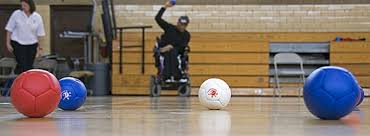 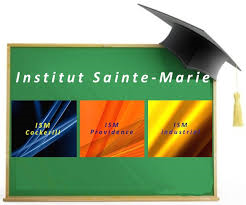 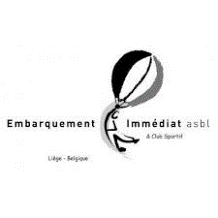 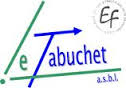 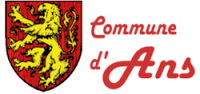 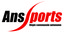 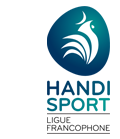 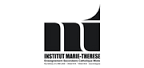 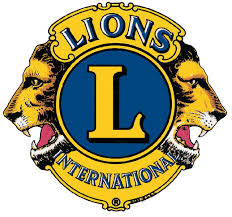 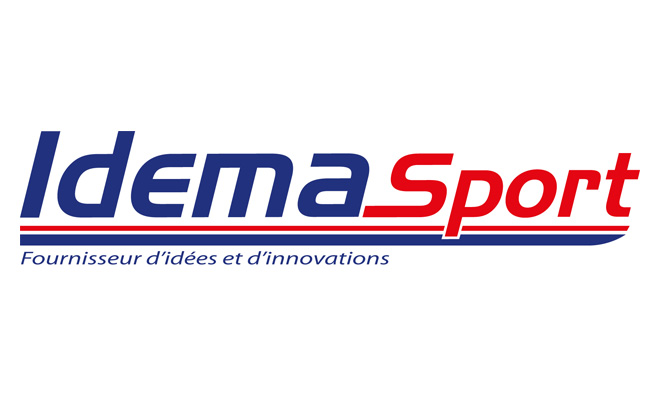 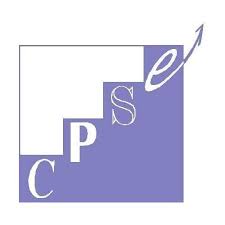 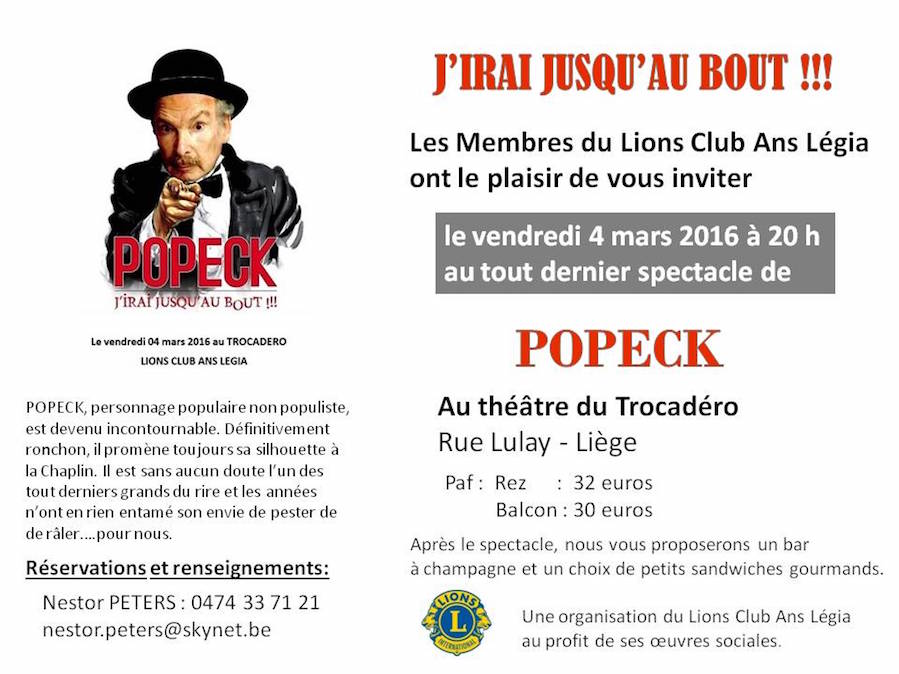 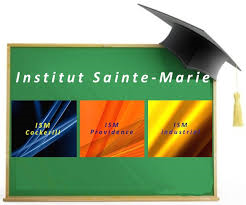 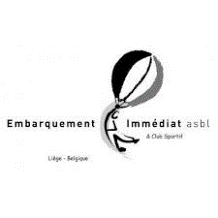 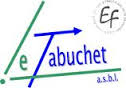 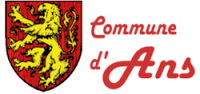 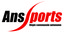 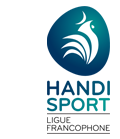 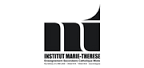 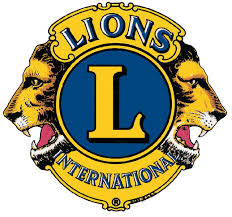 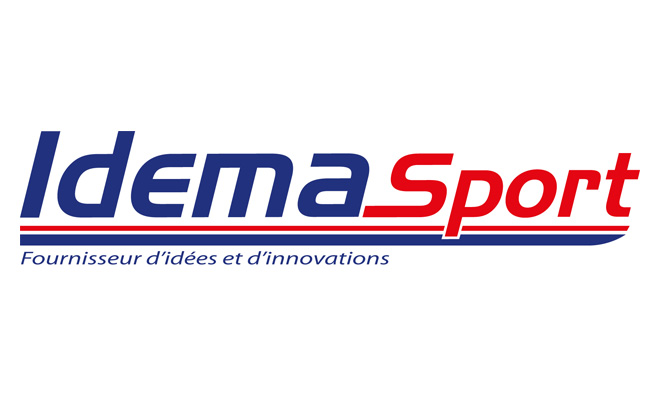 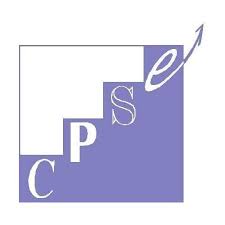 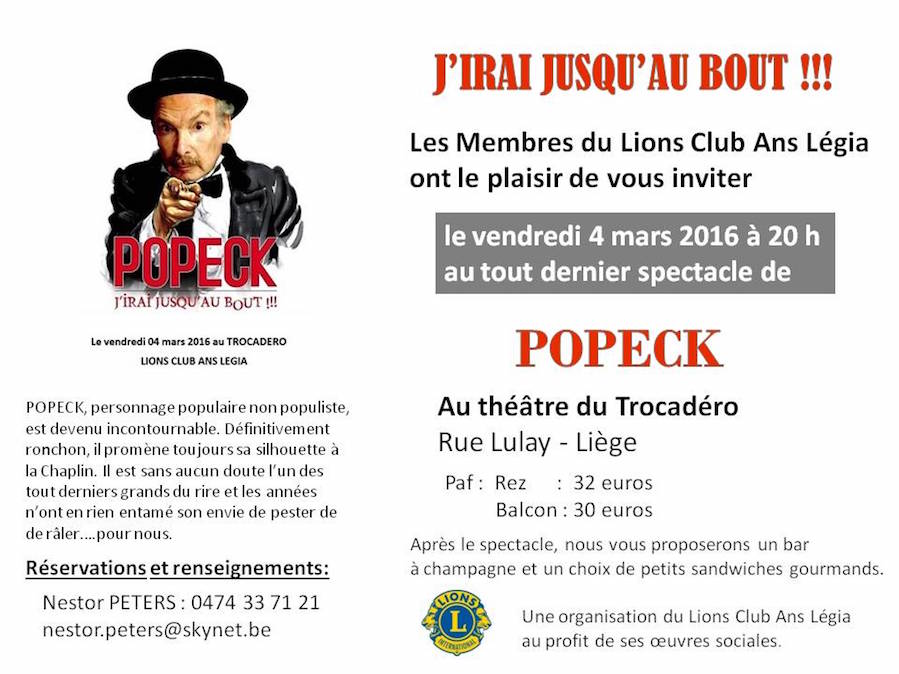 